POJASNILA RAZPISNE DOKUMENTACIJE za oddajo javnega naročila JN004727/2021-B01 - A-51/21; datum objave: 12.07.2021Datum prejema: 04.08.2021   10:36Vprašanje:Prosimo za pojasnilo oziroma detajl, postavka 27. Izvedba sikov na AB konzoli. Dobava materjala (armatura že v izvlečku) in izvedba dilatacijakih in navideznih stikov. Prosimo za detajl dilatacijskih navideznih stikov in podroben opis postavke, vrsta materiala, globina, dolžina stika.

Lep pozdravOdgovor:Na spodnjih slikah sta objavljena detajla dilatacijskega stika na konzoli in navidezne rege na konzoli.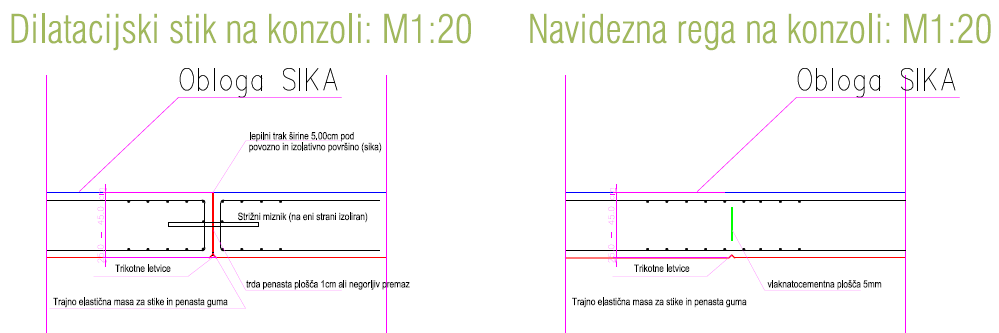 Dodatno objavljamo načrt – Detajli stikov.Številka:43001-94/2020-24oznaka naročila:A-51/21 G   Datum:04.08.2021MFERAC:2431-20-000511/0Rekonstrukcija ceste Spodnja Idrija s kolesarsko stezo